Sousední státyNěmeckoHlavní město: Berlín, úřední jazyk: němčina, měna: euroStředoevropský přímořský stát, oficiální název je Spolková republika Německo (SRN). Je členem EU i NATO. Sousedi: Polsko, Česko, Rakousko, Švýcarsko, Francie, Lucembursko, Belgie, Nizozemsko, Dánsko.Má téměř 82 milionů obyvatel, je nejlidnatější stát EU. Na jihu země jsou velehory Alpy, na východě Šumava a Krušné hory. Nejvýznamnější řeka je Rýn, z ČR protéká Německem Labe, z Alp stéká Dunaj. Je tvořeno 16 spolkovými zeměmi. Další velká města: Hamburk, Mnichov, Drážďany, Kolín nad Rýnem…Má rozvinutý chemický a dopravní průmysl.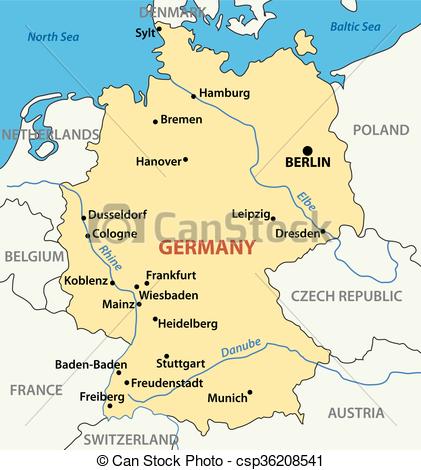 